RICHIESTA DI AUTORIZZAZIONE PER L’AMPLIAMENTO DELL’OCCUPAZIONE DI SUOLO PUBBLICO in riferimento a PASSO CARRABILEIl/La Sottoscritto/a	, nato/a a	(	)il	/	/	, residente a	(	) in	n°	,C.F.	, cell		, email/pec		, in qualità di □ proprietario □ affittuario □			□ amministratore pro-tempore del condominio		, estremi del verbale e data di conferimento della nomina 	, codice fiscale del condominio	,legale rappresentante □ amministratore □ procuratore □  				 della società proprietaria		, partita I.V.A.		, con sede legale a	(        ) in		n° ,(altro)	, chiedel’ampliamento dell’occupazione di suolo pubblico per ulteriori m.            in riferimento al passo carrabile, giàautorizzato con provvedimento di □ concessione □ voltura n°	del   	per una larghezza dim.	, intestato a	ed ubicato in  	 e, specificatamente, la possibilità di:estendere sul lato opposto della predetta località per m.	il divieto di sosta da prescrivere con apposita ordinanza;predisporre sulla carreggiata gli stalli di sosta per il parcheggio dei veicoli in relazione all’effettiva occupazione,pagando i maggiori oneri, al fine di salvaguardare il reale godimento dell’area destinata al ricovero dei veicoli.Allega alla presente la seguente documentazione:copia del documento di identità del richiedente;titolo di disponibilità -visura catastale- della porzione immobiliare interessata dalla richiesta;titolo autorizzativo in originale del passo carrabile, o dichiarazione in carta semplice per lo smarrimento;ricevuta dell’avvenuto pagamento della Tosap per l’anno in corso;□	.N.B. Le istanze dovranno essere presentate in tempo utile, almeno 10 giorni prima della data di inizio del provvedimento la cui emissione è subordinata a valutazioni di carattere tecnico-giuridiche finalizzate ad accertare la piena rispondenza e la fattibilità rispetto a quanto dichiarato ed oggetto di domanda.Le istanze prive della documentazione necessaria all’istruttoria e formalizzazione dell’atto non saranno accolte. Si deve corrispondere il versamento per i diritti di istruttoria.……………………….., lì ……/ ……/ ...........…………………………………………………… (firma del richiedente)INFORMATIVA SUL TRATTAMENTO DEI DATI PERSONALI(Art. 13 del Regolamento europeo n° 679/2016)Con riferimento ai dati personali raccolti con la retro estesa domanda si forniscono le informazioni di seguito elencate, ai sensi dell’art. 13 del Regolamento europeo n° 679/2016 che prescrive di dare ai soggetti interessati precise indicazioni in relazione al trattamento dei propri dati personali.Il trattamento dei predetti dati è destinato al rilascio di apposita autorizzazione ai sensi del C.d.S.;I dati personali saranno oggetto di trattamento nel rispetto delle misure di sicurezza di cui agli art. 13 del Regolamento europeo n° 679/2016, con modalità manuali ed informatiche strettamente necessarie rispetto alle indicate finalità;Il conferimento dei dati è obbligatorio per il rilascio dell’indicata tipologia di Autorizzazione in deroga. I dati saranno conservati per un periodo non inferiore ai 5 anni e, non saranno oggetto di diffusione ma potranno essere comunicati ad altri uffici interni all’Amministrazione comunale per le finalità connesse al presente procedimento;I diritti che potranno essere esercitati, in materia di accesso, sono quelli indicati nel D. Lgs. 33/2013. I predetti diritti possono essere esercitati previa specifica richiesta indirizzata al Segretario Comunale del Comune di Golfo Aranci, consegnata a mano al protocollo del comune o inviata via PEC o anche a mezzo di lettera raccomandata;Il titolare del trattamento dei dati è il Comune di Golfo Aranci con sede in Golfo Aranci cap. 07020 via Libertà 74;Il responsabile interno del trattamento dei predetti dati personal è il Sindaco pro- tempore del Comune di Golfo Aranci.  CONSENSO AL TRATTAMENTO DEI DATI PERSONALI (ART. 7 DEL REG. UE 2016/679)Il/La sottoscritto/a 	ACCONSENTEAi sensi e per gli effetti dell’ art. 7 e ss. del Reg. UE 679/2016 al trattamento dei dati personali.Si ricorda che in caso di non accettazione l’Ufficio non potrà dare corso all’istruttoria della pratica per la quale i dati richiesti sono stati forniti.Golfo Aranci, lì	/	/	Firma   	applicareMarca da bollo di Euro 16/00da annullare con visto del richiedente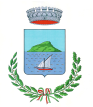 Al Comando di Polizia Locale Comune di Golfo Aranci Via Libertà 74 - tel. 0789.612921/ 16/ /23 / 48/ 49protocollo@pec.comune.golfoaranci.ss.itProt.